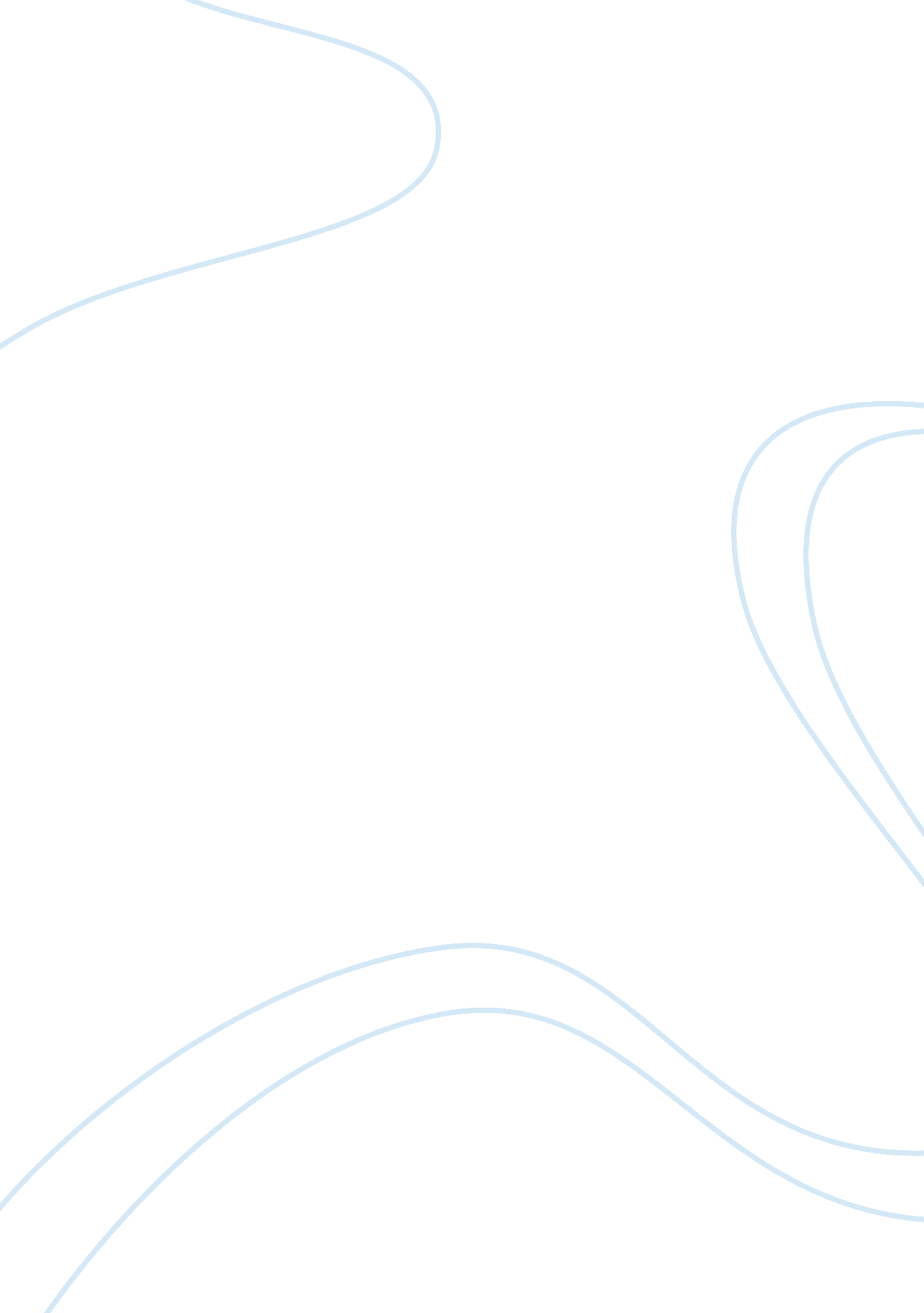 The workwell organization essay sample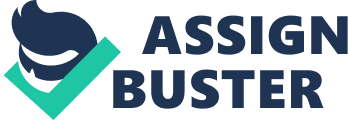 References Reid Robin 20 ways to communicate with your employees from    http://www. improve. org/mbwa. html retrieved on 11th Jan 07 SOCAP International 9 ways to communicate with your employees from             http://www. socap. org/Publications/Quicktakes/9wayscomm. html retrieved on     11th Jan 07 Taisuke Nakayama An office communications model from             http://www. oki. com/en/otr/193/downloads/otr-193-R05. pdf retrieved on 11th Jan            07 Employee Relations retrieved from             http://sustainability. bhpbilliton. com/2006/socioEconomic/ourApproach/employee            Relations. asp on 11th Jan 07 How do you fire an employee Business Bloging the world of IT retrieved from             http://blogs. ittoolbox. com/linux/world/archives/how-do-you-fire-an-employee-    4777 on 11th Jan 07 Chris Musselwhite How to fire an employee Inc. com retrieved from             http://www. inc. com/resources/leadership/articles/20060801/musselwhite. html on            11th Jan 07 